Стихотворения о ели.***
Ну и елка, просто диво, 
Как нарядна, как красива. 
Ветви слабо шелестят, 
Бусы яркие блестят 
И качаются игрушки - 
Флаги, звездочки, хлопушки. 
Вот огни зажглись на ней, 
Сколько крошечных огней! 
И, верхушку украшая, 
Там сияет, как всегда, 
Очень яркая, большая, 
Пятикрылая звезда. 
Автор: Е.Благинина
*** 
Перед праздником зима 
Для зеленой елки 
Платье белое сама 
Сшила без иголки. 
Отряхнула белый снег 
Елочка с поклоном 
И стоит красивей всех 
В платьице зеленом. 
Ей зеленый цвет к лицу, 
Елка знает это. 
Как она под Новый год 
Хорошо одета! 
Автор: Т. Волгина 

*** 
Встали девочки в кружок, 
Встали и примолкли. 
Дед Мороз огни зажег 
На высокой елке. 
Наверху звезда, 
Бусы в два ряда. 
Пусть не гаснет елка. 
Пусть горит всегда. 
Автор: А.Барто
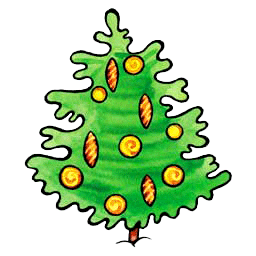 ПЕСНЯ О ЕЛИ
Что растет на елке? 
Шишки да иголки. 
Разноцветные шары 
Не растут на елке. 
Не растут на елке 
Пряники и флаги, 
Не растут орехи 
В золотой бумаге. 
Эти флаги и шары 
Выросли сегодня 
Для российской детворы 
В праздник новогодний. 
В городах страны моей, 
В селах и поселках 
Столько выросло огней 
На веселых елках! 
Автор: С.Маршак
ГОРИТ ОГНЯМИ ЕЛОЧКА 
Горит огнями елочка, 
Под нею тени синие, 
Колючие иголочки 
Как будто в белом инее. 
Она в тепле оттаяла, 
Расправила иголочки, 
И с песнями веселыми 
Пришли мы к нашей елочке. 
Игрушки разноцветные 
Для нас на ней развесили, 
И мы глядим на елочку, 
И нам сегодня весело. 
Огни на елке яркие 
Повсюду зажигаются, 
Во всех домах, по всей стране 
Ребята улыбаются. 
Автор: Л.Некрасова 

   ЕЛОЧКА
Перед праздником зима 
Для зеленой елки 
Платье белое сама 
Сшила без иголки. 
Отряхнула белый снег 
Елочка с поклоном 
И стоит красивей всех 
В платьице зеленом. 
Ей зеленый цвет к лицу, 
Елка знает это. 
Как она под Новый год 
Хорошо одета! 
( Т.Волгина) 

ВОЗЛЕ ЁЛКИ
Возле елки в Новый год 
Водим, водим хоровод. 
Елочка - красавица 
Детям очень нравится. 
Вот она какая 
- Стройная, большая! 
Ватный снег внизу лежит. 
Наверху звезда блестит. 
А на ветках шарики, 
Пестрые фонарики, 
Птички, рыбки, флаги 
Из цветной бумаги. 
( С.Вышеславцева) 

ЁЛКА
Елка летом просто елка: 
Тронешь ветку-пальцам колко, 
Паутиной ствол обвит, 
Мухомор внизу стоит. 
Вот когда зима прийдет, 
Елка будто оживет: 
На морозе распушится, 
Под ветрами распрямится, 
Вовсе не колючая, 
Как цветок пахучая. 
Пахнет не россой,не медом, 
Елка пахнет Новым годом! 

***
Елка наряжается - 
Праздник приближается. 
Новый год у ворот, 
Ребятишек елка ждет. 
Я.Аким

НАША ЁЛКА 
Посмотри в дверную щелку - 
Ты увидишь нашу елку. 
Наша елка высока, 
Достает до потолка. 
А на ней висят игрушки - 
От подставки до макушки. 
Е.Ильина 

*** 
Выбрал папа елочку 
Самую пушистую, 
Самую пушистую, 
Самую душистую... 
Елочка так пахнет - 
Мама сразу ахнет!Автор: А.Усачев***На свете так бывает, 
Что только раз в году 
На елке зажигают 
Прекрасную звезду. 
Звезда горит, не тает, 
Блестит прекрасный лед. 
И сразу наступает 
Счастливый Новый год! 
Автор: И.Токмакова 

НАША ЁЛКА
 Наша елка велика, 
Наша елка высока. 
Выше папы, выше мамы - 
Достает до потолка. 
Как блестит ее наряд, 
Как фонарики горят, 
Наша Елка с Новым Годом 
поздравляет всех ребят. 
Будем весело плясать, 
Будем песни распевать, 
Чтобы елка захотела 
В гости к нам прийти опять! 
З.Петрова
*** Елка вытянула ветки, 
Пахнет лесом и зимой. 
С елки свесились конфетки 
И хлопушки с бахрамой. 
Мы похлопали в ладоши, 
Встали дружно в хоровод... 
Наступил такой хороший 
И счастливый Новый год! 
Автор: И.Токмакова
*** 
Тихо ель качается. 
Старый год кончается. 
Хорошо в лесу зимой, 
Лес украшен бахромой, 
Звонкий снег искрится, 
Иней серебрится. 
Тихо ель качается. 
Старый год кончается. 
Смех, веселье, игры, шутки, 
Песни, радость, пляски! 
Хорошо нам всем живется 
В новогодней сказке! 
Автор: И.Токмакова 

ЕЛОЧКА
Ну-ка, елочка, светлей 
Заблести огнями. 
Пригласили мы гостей 
Веселиться с нами. 
По дорожкам, по снегам, 
По лесным лужайкам 
Прискакал на праздник к нам 
Длинноухий зайка. 
А за ним - смотрите все! 
- Рыжая лисица. 
Захотелось и лисе 
С нами веселиться. 
Вперевалочку идет 
Косолапый мишка. 
Он несет в подарок мед 
И большую шишку. 
Ну-ка, елочка, светлей 
Заблести огнями. 
Чтобы лапы у зверей 
Заплясали сами! 
М.Клокова 

*** Дед Мороз прислал нам елку, 
Огоньки на ней зажег. 
И блестят на ней иголки, 
А на веточках - снежок! 
В.Петрова
*** 
Мама елку украшала, 
Аня маме помогала; 
Подавала ей игрушки: 
Звезды, шарики, хлопушки. 
А потом гостей позвали 
И у елочки сплясали! 
В.Петрова

ЕЛИ
Ели на опушке - 
До небес макушки - 
Слушают, молчат, 
Смотрят на внучат. 
А внучата-елочки - 
Тонкие иголочки 
У лесных ворот 
Водят хоровод. 
И.Токмакова

С НОВЫМ ГОДОМ!
Ну и елка! Просто диво! 
Как нарядна! Как красива! 
Вот огни зажглись на ней, 
Сотни крошечных огней! 
И, верхушки украшая, 
Там сияет, как всегда, 
Очень яркая, большая, 
Пятикрылая звезда! 
Двери настежь, точно в сказке, 
Хоровод несется в пляске! 
И над этим хороводом 
Говор, песни, звонкий смех. 
Поздравляю с Новым годом! 
С новым счастьем сразу всех! 
Благинина Е.
*** 
Здравствуй, елка, как мы рады 
Что ты снова к нам пришла 
И в зелененьких иголках 
Свежесть леса принесла! 
На ветвях твоих игрушки 
И фонарики горят, 
Разноцветные хлопушки, 
Бусы разные блестят! Вырастала ёлка в лесу на горе,
У неё иголки зимой в серебре,
У неё на шишках ледышки стучат,
Снежное пальтишко лежит на плечах…
(Е. Трутнева)***
Ни листочка, ни травинки!
Тихим стал наш сад.
И берёзки и осинки
Скучные стоят.
Только ёлочка одна
Весела и зелена.
Видно, ей мороз не страшен,
Видно, смелая она!
(О. Выготская)ЁЛКА
Одиноко вырастала
Елка стройная в лесу,
Холод смолоду узнала,
Часто видела грозу.
Но, покинув лес родимый,
Елка бедная нашла
Уголок гостеприимный,
Новой жизнью зацвела.

Вся огнями осветилась,
В серебро вся убралась,
Словно вновь она родилась,
В лучший мир перенеслась...И.Никитин                              К ДЕТЯМ ЁЛОЧКА ПРИШЛА
К детям ёлочка пришла,
Снег на ветках принесла.
Нужно ёлочку согреть
Платье новое одеть.
Ярко звёздочки блестят,
Ярко лампочки горят,
Бусы разные висят -
Замечательный наряд!
Музыканты, поскорей
Заиграйте веселей!
Станем дружно в хоровод,
Здравствуй, здравствуй, Новый год!
И.Никитин                              
ЁЛКА
Были бы у ёлочки 
Ножки, 
Побежала бы она 
По дорожке. 
Заплясала бы она 
Вместе с нами, 
Застучала бы она 
Каблучками. 
Закружились бы на ёлочке 
Игрушки – 
Разноцветные фонарики, 
Хлопушки. 
Завертелись бы на ёлочке 
Флаги 
Из пунцовой, из серебрянной 
Бумаги. 
Засмеялись бы на ёлочке 
Матрешки 
И захлопали б от радости 
В ладошки. 
Потому что 
У ворот 
Постучался 
Новый год! 
Новый, новый, 
Молодой, 
С золотою бородой!
К.Чуковский 
НАША ЁЛКАНаша елка велика,
Наша елка высока.
Выше папы, выше мамы -
Достает до потолка.
Как блестит ее наряд,
Как фонарики горят,
Наша Елка с Новым Годом
поздравляет всех ребят.
Будем весело плясать,
Будем песни распевать,
Чтобы елка захотела
В гости к нам прийти опять!
З. Петрова
НАША ЁЛКА
Посмотри в дверную щелку -
Ты увидишь нашу елку.
Наша елка высока,
Достает до потолка.
А на ней висят игрушки -
От подставки до макушки.Е. Ильина.***Ёжик ёлку наряжал
«Как же так?»— соображал, —
«На спине моей иголки
Как у новогодней ёлки!
Мы, наверно с ней родня...
Ёлка, узнаёшь меня?»*** Хороша сегодня елка
Хороша,как никогда
На верхушке, на макушке,
Светит яркая звезда.На густых, зеленых ветках,
Угощение для всех.
Для зайчонка есть морковка,
А для белочки-орех.Вот и мишка косолапый
За конфетой тянет лапу.
Глядь,а рядом апельсины,
Груши, сливы, мандарины....Очень мишка удивлен,
Не видал ни разу,
Что б на дереве одном,
Выросло все сразу!***Дело было в январе, стояла елка на горе,
А возле этой елки бродили злые волки.
Вот как-то раз ночной порой,
Когда в лесу все тихо,
Встречали волка под горой зайчата и зайчиха.
Кому охота в Новый год попасться в лапы волку?
Зайчата бросились вперед и прыгнули на елку.
Они прижали ушки,повисли,как игрушки,
Десять маленьких зайчат 
Висят на елке и молчат-
Обманули волка.
Дело было в январе стояла елка на горе...ПЕСНИ О ЁЛОЧКЕМАЛЕНЬКОЙ ЕЛОЧКЕМаленькой елочке 
Холодно зимой. 
Из лесу елочку 
Взяли мы домой. 
Из лесу елочку 
Взяли мы домой. Сколько на елочке 
Шариков цветных, 
Розовых пряников, 
Шишек золотых! 
Розовых пряников, 
Шишек золотых! Бусы повесили, 
Встали в хоровод. 
Весело - весело 
Встретим Новый год. 
Весело - весело 
Встретим Новый год. ЁЛОЧКА(сл. Р.Кудашевой)
В лесу родилась елочка,
В лесу она росла,
Зимой и летом стройная,
Зеленая была.Метель ей пела песенку:
Спи, елочка, бай-бай,
Мороз снежком укутывал:
Смотри, не замерзай!Трусишка зайка серенький
Под елочкой скакал.
Порою волк, сердитый волк,
Рысцою пробегал.Чу! Снег по лесу частому
Под полозом скрипит,
Лошадка мохноногая
Торопиться, бежит.Везет лошадка дровеньки,
А в дровнях старичок,
Срубил он нашу елочку
Под самый корешок.Теперь она, нарядная,
На праздник к нам пришла.
И много, много радости
Детишкам принесла.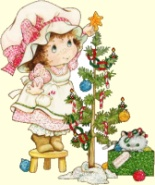 ПЕСЕНКА УМКИ (Музыка: Крылатов Е. Слова: Яковлев Ю.)Снег скрипит под жёсткими ступнями,
И хватает вьюга за бочок,
Ёлочка сигналит мне огнями,
Новогодний маячок. Что за чудо-чудо, ёлка-маячок. Кто зажёг мне ёлочку такую,
Не иначе, как хороший друг,
Не боюсь я стужу ледяную,
Огоньки горят вокруг. Что за чудо-чудо, огоньки вокруг.ЕЛОЧКА - ЗЕЛЁНАЯ ИГОЛОЧКА (сл.И. Векшегонова)
Не рубили елочку
Мы на Новый год -
Возле дома нашего
Елочка растет.Припев:
Елочка, елочка,
Зеленая иголочка,
Шишки золотистые
Искры серебристые,
Вся ты в белом инее,
Только небо -синее.Облепили елочку
Звезды и флажки,
И горят на елочке
Чудо-огоньки.Припев.Возле нашей елочки
Водим хоровод,
Здравствуй, здравствуй, елочка!
Здравствуй, Новый год!Припев.ПЕСЕНКА О ЁЛОЧКЕ(ck/И. Шаферан)
Елочка, елка,
Лесной аромат,
Очень ей нужен
Красивый наряд.Припев:
Пусть эта елочка
В праздничный час
Каждой иголочкой
Радует нас.Елочка любит
Веселых детей,
Мы приглашаем
На праздник гостей.Припев:
Пусть эта елочка
В праздничный час
Каждой иголочкой
Радует нас.Елочка веткой
Зеленой махнет,
И, словно сказка,
Придет Новый год!Припев:
Пусть эта елочка
В праздничный час
Каждой иголочкой
Радует нас. ЁЛОЧКА
Слова – З.Александрова Музыка – Н.Бахутова

У ребяток наших ёлочка большая,
Огоньки на ёлке весело сверкают.

Ай да, ёлочка, погляди, погляди!
Деткам, ёлочка, посвети, посвети!

Не коли нас, ёлочка веточкой мохнатой,
Убери иголочки дальше от ребяток!

Ай да, ёлочка, погляди, погляди!
Деткам, ёлочка, посвети, посвети!

Мы поём и пляшем – весело сегодня.
У ребяток наших праздник Новогодний!

Ай да, ёлочка, погляди, погляди!
Деткам, ёлочка, посвети, посвети!ЗАГАДКИ О ЁЛОЧКЕЯ модница такая, что всем на удивленье! 
Люблю я бусы, блёстки - любые украшенья. 
Но на мою, поверьте, великую беду 
Наряд мне одевают всего лишь раз в году. 
(Новогодняя елка) Ёжик на неё похож, 
Листьев вовсе не найдёшь. 
Как красавица, стройна, 
А на Новый год - важна. 
(Елка) Целый год она таится 
В темноте и тесноте, 
Чтоб на Новый год явиться 
К нам в волшебной красоте. 
(Искусственная елка) Один раз в году одевают наряд 
Из бус разноцветных, шаров и гирлянд. 
Сверкают огнями цветные иголки, 
Как звать тех красавиц, скажите мне? 
(Елки) 

Стою в тайге на одной ноге, 
Сверху шишки, снизу мишки, 
Зимою и летом зеленого цвета, 
Платьице в иголках, а называюсь ... 
(Елка) Родилась она в лесу, 
Там росла и расцвела. 
И теперь свою красу 
К Рождеству нам принесла. 
(Елка) Красавица какая - 
Стоит, светло сверкая. 
Как пышно убрана... 
Скажите, кто она? 
(Новогодняя елка) 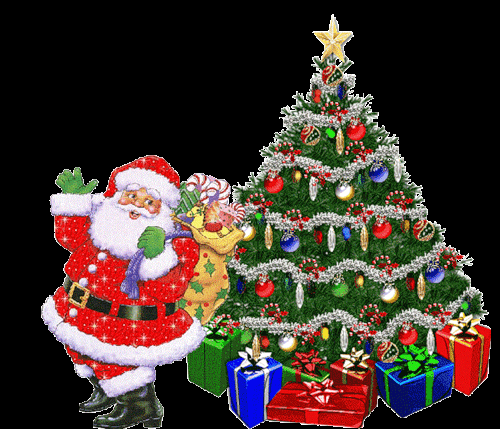 Сплошь в иголках,Да не ёжик,Лапы есть,Но нету ножек,В бусах вся,Да не девица:В Новый год она –Царица.(Ёлка.)Её всегда в лесу найдешь, Пойдем гулять и встретим. Стоит колючая, как еж, Зимою в платье летнем. А к нам придет Под Новый год – Ребята будут рады, Хлопот веселых полон рот: Готовят ей наряды.(Елка.)Родилась она в лесу, Там росла и расцвела. И теперь свою красу К Рождеству нам принесла. (Елка.) Мягко светятся иголки,Хвойный дух идет от... (Ёлки.)В лесу мороз крепчает,В полях метёт метель,На праздник нас встречаетСверкающая ...(Ель.)Хороводы зазвенелиВ Новый год у каждой ...(ели.)Отмечают Новый годСеренькие волки, – Дружно водят хороводУ нарядной ...(Ёлки.)Пускай, как ёж, колючая,Но для ребят я лучшая.(Новогодняя ёлка.)Она в тепле оттаяла, Расправила иголочки,Нарядим как красавицуСейчас мы нашу...(Ёлочку.)У неё все веткиПраздничной расцветки.(Новогодняя ёлка.)Красавица какая –Стоит, светло сверкая.Как пышно убрана,Скажите, кто она?(Новогодняя ёлка.)В лесу заснеженном стояла,Но в дом под Новый год попала.На ней гирлянды засветились,Вокруг неё мы веселились.(Новогодняя ёлка.)Что за дерево такое -Вся макушка в серебре?Расцвело у нас зимоюВ день морозный в декабре.И орехи, и конфеты,И шары на ней висят.Есть на дереве на этомВсё для радости ребят.Созревают фрукты летом,Летом яблок полон сад,А на дереве на этомИ зимой они висят.(Новогодняя ёлка.)Цвет зелёный не меняет,Листьев с веток не роняет.Под неё подарков возПрячет Дедушка Мороз.(Новогодняя ёлка.)Хвойная красавицаЗимою наряжается.Висят на ней игрушки:Шарики, хлопушки.(Новогодняя ёлка.)К нам в дом придёт под Новый годИ запах леса принесёт.(Новогодняя ёлка.)Дерево это поставлю в квартире,Словно солдата в зелёном мундире.Буду его украшать целый день -Делать мне это вовсе не лень.Ну а когда к нам придёт Новый год,Кто-то подарки к нему принесёт.(Новогодняя ёлка.)К нам она на Новый годПрямо из лесу придёт.И душистою смолойДом наполнит твой и мой.(Новогодняя ёлка.)Ёжик спать любил под веткой,Лось бродил вокруг нередко,Осыпал снежок не раз,Чтоб в мороз не замерзала,Как без нас она скучала!А теперь гостит у нас.(Ёлочка. Акрозагадка.)